Tájékoztató a Helyi Választási Bizottság tagjairólTájékoztatom Dunaharaszti Város választópolgárait, hogy Dunaharaszti Önkormányzat Képviselő-testülete 86/2019. (VIII. 13.) sz. Kt. határozatával a 2019. október 13-án tartandó önkormányzati választás lebonyolítása érdekében a Helyi Választási Bizottság alábbiakban felsorolt tagjait megválasztotta:Csapóné Nagy Klára    (Dunaharaszti, Kossuth u. 43.)Nagy István                 (Dunaharaszti, Rózsa u. 22.)Ottava Tamás              (Dunaharaszti, Szilágyi Erzsébet u. 21.)tagok,Drescher Ferenc          (Dunaharaszti, Király u. 43.)Gáll Sándor                 (Dunaharaszti, Petőfi u. 78.)póttagok.Tájékoztatom továbbá a település választópolgárait, hogy a HVB határozatait a http://dunaharaszti.hu/helyi-onkormanyzati-valasztas-2019 oldalon teszi közzé.Dunaharaszti, 2019. augusztus 16.Kiss GergelyHelyi Választási Iroda vezető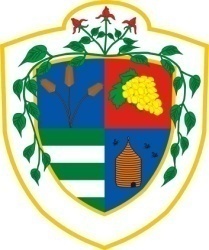 Helyi Választási Iroda Vezetője 2330 Dunaharaszti, Fő út 152. 06-24/504-450   06-24/370-457 titkarsag@dunaharaszti.hu